       К А Р А Р 	                    ПРОЕКТ		                    ПОСТАНОВЛЕНИЕОб утверждении Программы по использованию и охране земель
на территории сельского поселения Языковский сельсовет муниципального района Благоварский район Республики Башкортостан на 2018-2020 годы .В соответствии со ст. ст. 11, 13 и 72 Земельного кодекса РФ, Федерального закона от 6 октября 2003 года № 131-ФЗ «Об общих принципах организации местного самоуправления в Российской Федерации», руководствуясь  Уставом   сельского поселения Языковский сельсовет Благоварского  муниципального района Республики Башкортостан, Администрация сельского поселения Языковский сельсоветПОСТАНОВЛЯЮ:Утвердить Программу по использованию и охране  земель  на   территории  сельского поселения Языковский сельсовет на  2018-2020 годы согласно приложению.Опубликовать настоящее постановление  на официальном сайте сельского поселения Языковский сельсовет муниципального района Благоварский район Республики Башкортостан  www.yazykovo.spblag.ru  и  на  информационном  стенде   сельского  поселения Языковский  сельсовет по адресу: Республика Башкортостан, Благоварский район, с.Языково, ул.Социалистическая, 1. Контроль за исполнением данного постановления оставляю за собой.Глава сельского поселенияЯзыковский сельсовет                                                  Р.Р. ЕникеевПриложениек постановлению администрациисельского поселения Языковский  сельсовет  муниципального  района  Благоварский район  Республики  Башкортостанот 2018 № ПРОГРАММА«Использование и охрана земель на территории сельского поселения Языковский сельсовет муниципального района Благоварский район Республики Башкортостан на 2018-2020 годы »Паспорт программыНаименование программы: «Программа по использованию и охране земель
на территории сельского поселения Языковский сельсовет муниципального района Благоварский район Республики Башкортостан на 2018-2020 годы »Основание для разработки программы: Федеральный закон «Об общих принципах организации местного самоуправления в РФ» от 06.10.2003 г. № 131-ФЗЗаказчик программы: Администрация сельского поселения Языковский сельсовет муниципального района Благоварский район Республики БашкортостанРазработчик программы: Администрация сельского поселения Языковский сельсовет муниципального района Благоварский район Республики БашкортостанЦели программы:1) использование земель способами, обеспечивающими сохранение экологических систем, способности земли быть средством, основой осуществления хозяйственной и иных видов деятельности;2) предотвращение деградации, загрязнения, захламления, нарушения земель и других негативных (вредных) воздействий хозяйственной деятельности;3) обеспечение улучшения и восстановления земель, подвергшихся деградации, загрязнению, захламлению, нарушению, другим негативным (вредным) воздействиям хозяйственной деятельности;4)  улучшение земель, экологической обстановки в сельском поселении;5)  сохранение и реабилитация природы сельского поселения для обеспечения здоровья и благоприятных условий жизнедеятельности населения.Задачи программы:1) повышение эффективности использования и охраны земель;2) обеспечение организации использования и охраны земель;3) рациональное использование земель;4) оптимизация деятельности в сфере обращения с отходами производства и потребления;5) сохранение и восстановление зеленых насаждений, почв;6) обеспечение  противопожарной безопасности в отношении земель сельскохозяйственного назначения и земель запаса.Объемы бюджетных ассигнований муниципальной программы не предусмотрены.Сроки реализации программы: 2018- 2020 годы.Перечень основных мероприятий:1) защита земель от захламления отходами производства и потребления, загрязнения и других негативных воздействий, в результате которых происходит деградация земель;2) сохранение и повышение плодородия почв; защита земель от зарастания сорными растениями, кустарниками и мелколесьем, иных видов ухудшения состояния земель;3) ликвидация последствий загрязнения и захламления земель; охрана, восстановление и развитие природной среды;4) выявление пустующих и нерационально используемых земель и своевременное вовлечение их в хозяйственный оборот;5) осуществление муниципального земельного контроля за использованием земельных участков и соблюдением земельного законодательства;6) осуществление  контроля за исполнением мероприятий  по обеспечению противопожарной безопасности в отношении земель сельскохозяйственного назначения  и земель запаса, с учетом требований приказа МЧС России от 21.06.2016г. №26Основные исполнители программы: Администрация сельского поселения Языковский сельсовет муниципального района Благоварский район Республики БашкортостанОжидаемые конечные результаты реализации программы: содействие повышению экологической безопасности населения сельского поселения Языковский сельсовет муниципального района Благоварский район Республики Башкортостан и качества его жизни, а также повышению инвестиционной привлекательности сельского поселения, соответственно росту экономики, более эффективному использованию и охране земель.Организация управления и контроль за реализацией программы и ходом ее выполнения осуществляет в установленном порядке администрация сельского поселения Языковский сельсовет муниципального района Благоварский район Республики БашкортостанСодержание проблемы и обоснование необходимости ее решения программными методамиЗемля — важнейшая часть общей биосферы, использование ее связано со всеми другими природными объектами: водами, лесами, животным и растительным миром, полезными ископаемыми и иными ценностями недр земли. Без использования и охраны земли практически невозможно использование других природных ресурсов. При этом бесхозяйственность по отношению к земле немедленно наносит или в недалеком будущем будет наносить вред окружающей природной среде, приводить не только к разрушению поверхностного слоя земли — почвы, ее химическому и радиоактивному загрязнению, но и сопровождаться экологическим ухудшением всего природного комплексаЗемля используется и охраняется в Российской Федерации как основа жизни и деятельности народов, проживающих на соответствующей территории. Эта формула служит фундаментом прав и обязанностей государства, занятия общества и землепользователей использованием и охраной земли в соответствии с действующим законодательством.Использование значительных объемов земельного фонда в различных целях накладывает определенные обязательства по сохранению природной целостности всех звеньев экосистемы окружающей среды. В природе все взаимосвязано. Поэтому нарушение правильного функционирования одного из звеньев, будь то лес, животный мир, земля, ведет к дисбалансу и нарушению целостности экосистемы. Территории природного комплекса — лесные массивы, водные ландшафты, овражные комплексы, озелененные пространства природоохранные зоны и другие, выполняют важнейшую роль в решении задачи обеспечения условий устойчивого развития района.Программа по использованию и охране земель
на территории сельского поселения Языковский сельсовет муниципального района Благоварский район Республики Башкортостан на 2018-2020 годы  (далее – Программа) направлена на создание благоприятных условий использования и охраны земель, обеспечивающих реализацию государственной политики эффективного и рационального использования и управления земельными ресурсами в интересах укрепления экономики сельского поселения.Нерациональное использование земли, потребительское и бесхозяйственное отношение к ней приводят к нарушению выполняемых ею функций, снижению природных свойств.Охрана земель только тогда может быть эффективной, когда обеспечивается рациональное землепользование.Проблемы устойчивого социально-экономического развития сельского поселения Языковский сельсовет Благоварского муниципального района Республики Башкортостан и экологически безопасной жизнедеятельности его жителей на современном этапе тесно связаны с решением вопросов охраны и использования земель. На уровне сельского поселения можно решать местные проблемы охраны и использования земель самостоятельно, причем полным, комплексным и разумным образом в интересах не только ныне живущих людей, но и будущих поколений.2.Мероприятия программыРеализация программы осуществляется по следующим направлениям:Кодекс РФ об административных правонарушениях предусматривает ответственность за самовольное занятие земельного участка или использование земельного участка без оформленных в установленном порядке правоустанавливающих документов на землю, а в случае необходимости без документов, разрешающих осуществление хозяйственной деятельности Самовольной постройкой является здание, сооружение или другое строение, возведенные, созданные на земельном участке, не предоставленном в установленном порядке, или на земельном участке, разрешенное использование которого не допускает строительства на нем данного объекта, либо возведенные, созданные без получения на это необходимых разрешений или с нарушением градостроительных и строительных норм и правил.БАШҠОРТОСТАН РЕСПУБЛИКАhЫ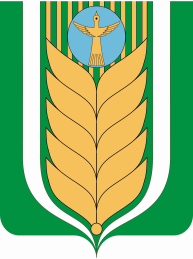 РЕСПУБЛИКА БАШКОРТОСТАНБЛАГОВАР  РАЙОНЫ АДМИНИСТРАЦИЯ  СЕЛЬСКОГОМУНИЦИПАЛЬ РАЙОНЫНЫҢ ЯЗЫКОВПОСЕЛЕНИЯ ЯЗЫКОВСКИЙ СЕЛЬСОВЕТАУЫЛ СОВЕТЫ АУЫЛ БИЛӘМӘhЕМУНИЦИПАЛЬНОГО РАЙОНАХАКИМИӘТЕБЛАГОВАРСКИЙ РАЙОН452740,  Языков аулы, Социалистик урамы, 1Тел. (34747) 2-29-72, Факс 2-22-61452740, с. Языково, ул. Социалистическая, 1           Тел. (34747) 2-29-72, Факс 2-22-61№ п\пНаименование мероприятияисполнителисроки1Выявление фактов самовольного занятия земельных участковАдминистрациясельского поселения Языковский сельсовет2018-2020гг.2Выявление фактов самовольных строенийАдминистрациясельского поселения Языковский сельсовет2018-2020гг3Осуществление исполнения нормативно – правовых актов, регулирующих порядок использования земель на территории сельского поселения, а также иных правовых актов, регулирующих порядок использования земель на территории сельского поселения.Администрациясельского поселения Языковский сельсовет2018-2020гг.4Контроль за соблюдением установленного режима использования земельных участков сельского поселения в соответствии с их целевым назначением и разрешенным использованиемАдминистрациясельского поселения Языковский сельсовет2018-2020гг.5Контроль за законностью оснований пользования земельными участками в границах поселенияАдминистрациясельского поселения Языковский сельсовет2018-2020гг.6Разъяснение гражданам земельного законодательстваАдминистрациясельского поселения Языковский сельсовет2018-2020гг.7Организация регулярных мероприятий по очистке территории сельского поселения от мусора, в том числе несанкционированных свалок с участием    жителей сельского поселенияАдминистрациясельского поселения Языковский сельсовет2018-2020гг.8Посадка кустарников и деревьев на участках подверженных водной эрозии, укрепление берегов в черте населенных пунктовАдминистрациясельского поселения Языковский сельсовет 2018-2020гг.9Выявление неиспользованных и используемых не в соответствии с разрешенным использованием земельных участков на территории сельского поселенияАдминистрациясельского поселения Языковский сельсовет2018-2020гг.10Выявление фактов использования земельных участков, приводящих к значительному ухудшению экологической обстановкиАдминистрациясельского поселения Языковский сельсовет2018-2020гг.11Осуществление контроля за использованием земельных участков с особыми условиями их, использование (охранные, санитарно – защитные, водоохранные и иные зоны)Администрациясельского поселения Языковский сельсовет2018-2020гг.13Направление материалов по выявленным фактам нарушения земельного законодательства в отдел Управления Федеральной службы государственной регистрации, кадастра и картографии для привлечения к ответственности, предусмотренной действующим законодательством РФ.Администрациясельского поселения Языковский сельсовет2018-2020гг.14Контроль за исполнением мероприятий  по обеспечению противопожарной безопасности в отношении земель сельскохозяйственного назначения  и земель запаса, с учетом требований приказа МЧС России от 21.06.2016г. №26Администрациясельского поселения Языковский сельсовет2018-2020гг.